Publicado en Madrid el 16/02/2021 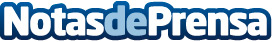 6 startups de estudiantes compiten en el Global Student Entrepreneur Awards organizado por EO Madrid El evento, organizado por la principal red mundial de líderes empresariales de éxito, tendrá lugar el próximo 25 de FebreroDatos de contacto:Federico Ferández91 551 98 91Nota de prensa publicada en: https://www.notasdeprensa.es/6-startups-de-estudiantes-compiten-en-el Categorias: Nacional Finanzas Telecomunicaciones Madrid Ecología Emprendedores E-Commerce http://www.notasdeprensa.es